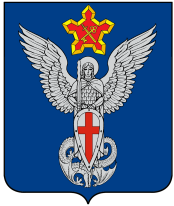 АдминистрацияЕрзовского городского поселенияГородищенского муниципального районаВолгоградской области403010, р.п. Ерзовка, ул. Мелиоративная, дом 2,  тел/факс: (84468) 4-76-38, 4-79-15П О С Т А Н О В Л Е Н И Еот 14 марта  2014 года 	                           № 28Об утверждении квалификационных требований, предъявляемых для замещения должностей муниципальной службы Ерзовского городского поселения     В целях реализации Закона Волгоградской области от 11 февраля 2008 года №1626-ОД «О некоторых вопросах муниципальной службы в Волгоградской области, в соответствии с Федеральным законом от 2 марта . N 25-ФЗ "О муниципальной службе в Российской Федерации",ПОСТАНОВЛЯЮ:1. Утвердить квалификационные требования, предъявляемые для замещения должностей муниципальной службы Ерзовского городского поселения, согласно приложения № 1;2. Контроль за исполнением настоящего постановления оставляю за собой.Глава Ерзовского 	городского поселения						  А.А. Курнаков	Приложение № 1 
к постановлению Администрации 
Ерзовского городского поселения                                                                                                                       от 14.03.2014 г. №  28
КВАЛИФИКАЦИОННЫЕ ТРЕБОВАНИЯ,ПРЕДЪЯВЛЯЕМЫЕ ДЛЯ ЗАМЕЩЕНИЯ ДОЛЖНОСТЕЙ МУНИЦИПАЛЬНОЙ СЛУЖБЫ1. Для замещения должностей муниципальной службы предъявляются квалификационные требования к:- уровню профессионального образования;- стажу муниципальной (государственной) службы или стажу работы по специальности (далее - стаж);- профессиональным знаниям и навыкам.2. Квалификационные требования для замещения должностей муниципальной службы к уровню профессионального образования и стажу определяются в соответствии с классификацией должностей муниципальной службы:3. Квалификационные требования для замещения должностей муниципальной службы к профессиональным знаниям и навыкам, необходимым для исполнения должностных обязанностей, устанавливаются с учетом задач и функций органов местного самоуправления:4. Квалификационные требования, предъявляемые для замещения должностей муниципальной службы, включаются в должностную инструкцию муниципального служащего.   Группа    
 должностей  
муниципальной
   службы    Уровень профессионального 
       образования              Стаж       
  муниципальной  
(государственной)
  службы (лет)   Стаж работы по
специальности 
    (лет)     Высшая       Высшее    
образование               
по специализации          
должностей муниципальной  
службы либо иное высшее             
образование               23Главная      Высшее    
образование               
по специализации          
должностей муниципальной  
службы либо иное высшее             
образование               12Старшая     
      Высшее или среднее        
профессиональное          
образование                                -                        -       МладшаяСреднее профессиональное образование--         Высшая, главная группы должностей муниципальной службы                   Высшая, главная группы должностей муниципальной службы          Знание Конституции Российской Федерации, федеральных законов, указов    
Президента Российской Федерации, постановлений Правительства     
Российской Федерации, законов Волгоградской области,             
муниципальных нормативных правовых актов, в соответствии         
с которыми регулируются отношения, связанные с муниципальной     
службой в Российской Федерации; нормативной базы соответствующей 
сферы деятельности, осуществляемой в пределах своих должностных  
обязанностей и полномочий; передового отечественного             
и зарубежного опыта по осуществлению местного самоуправления,    
методов управления аппаратом органа местного самоуправления;     
основ ведения деловых переговоров; правил делового этикета;      
служебного распорядка; порядка работы со служебной информацией;  
правил и норм охраны труда, техники безопасности                 
и противопожарной защиты; должностного регламента                Навыки управления персоналом; оперативного принятия и реализации        
управленческих и иных решений; прогнозирования последствий       
принятых решений; ведения деловых переговоров; работы            
во взаимосвязи с государственными и иными органами, ведомствами, 
организациями, гражданами; предупреждения и разрешения           
конфликтов; подготовки делового письма; владения компьютерной    
техникой и необходимыми программными продуктами; планирования    
и организации рабочего времени; делегирования полномочий         
подчиненным; постановки перед подчиненными достижимых задач;     
недопущения личностных конфликтов с подчиненными сотрудниками,   
коллегами и вышестоящими руководителями; иметь склонность        
к гибкости и компромиссам при решении проблем в конфликтных      
ситуациях                                                                 Старшая, младшая группы должностей муниципальной службы                  Старшая, младшая группы должностей муниципальной службы         Знание Конституции Российской Федерации, федеральных законов, указов    
Президента Российской Федерации, постановлений Правительства     
Российской Федерации, законов Волгоградской области,             
муниципальных нормативных правовых актов, в соответствии         
с которыми регулируются отношения, связанные с муниципальной     
службой в Российской Федерации; нормативной базы соответствующей 
сферы деятельности, осуществляемой в пределах своих должностных  
обязанностей и полномочий; порядка работы со служебной           
информацией; правил делового этикета; служебного распорядка;     
правил и норм охраны труда, техники безопасности                 
и противопожарной защиты; должностного регламента                Навыки работы с законодательными и нормативными актами; организации     
и планирования выполнения  порученных заданий; умения эффективно 
и последовательно организовать работу по взаимодействию          
с организациями, гражданами; умения избегать конфликтных         
ситуаций; эффективной организации работы; работы в конкретной    
сфере деятельности; исполнительской дисциплины; работы           
в коллективе; подготовки делового письма; владения компьютерной  
техникой, оргтехникой; владения необходимыми программными        
продуктами                                                       